แบบเสนอแผนงาน/โครงการ/กิจกรรม กองทุนหลักประกันสุขภาพองค์การบริหารส่วนตำบลธารคีรีปี 2567เรื่อง  ขอเสนอแผนงาน/โครงการส่งเสริมพัฒนาการเรียนรู้เด็กปฐมวัยด้วยสื่อสร้างสรรค์    เรียน ประธานกรรมการกองทุนหลักประกันสุขภาพองค์การบริหารส่วนตำบลธารคีรีด้วย ทางศูนย์พัฒนาเด็กเล็กนูรุลอิสลามมียะห์  มีความประสงค์จะจัดทำแผนงาน/โครงการ ส่งเสริมพัฒนาการเรียนรู้เด็กปฐมวัยด้วยสื่อสร้างสรรค์   ศูนย์พัฒนาเด็กเล็กนูรุลอิสลามมียะห์ ในปีงบประมาณ  2567  โดยขอรับการสนับสนุนงบประมาณจากกองทุนหลักประกันสุขภาพองค์การบริหารส่วนตำบลธารคีรีเป็นเงิน   15,000  บาท  โดยมีรายละเอียด ดังนี้ส่วนที่ 1 : รายละเอียดแผนงาน/โครงการหลักการและเหตุผล   สื่อสร้างสรรค์เป็นสิ่งสำคัญในการพัฒนาเด็กให้มีความต้องการในการเรียนรู้ที่หลากหลาย และสามารถทำให้เด็กเรียนรู้และได้สัมผัสจริงจากการลงมือทำด้วยตนเอง  เป็นแนวคิดด้านหนึ่งของการจัดการศึกษาปฐมวัย และการเรียนนั้นเราไม่จำเป็นต้องเรียนในห้องเรียนเสมอไป เด็กจะต้องได้รับประสบการณ์จริงบ้างดังนั้นศูนย์พัฒนาเด็กเล็กนูรุลอิสลามมียะห์ได้เห็นความสำคัญของเด็กในวัยนี้ เด็กปฐมวัย คือ เด็กที่มีอายุ 3 ถึง 5 ปี การอบรมเลี้ยงดูเด็กปฐมวัยมีความสำคัญอย่างมาก เนื่องจากเด็กวัยนี้ต้องการเรียนรู้จากสื่อต่างๆที่สามารถประดิษฐ์ขึ้นมาเองหรือจากสิ่งแวดล้อมรอบๆตัวผ่านประสาทสัมผัสทั้ง 4 ด้าน จากบิดา มารดา คนรอบข้างและสิ่งแวดล้อม   ซึ่งจะส่งผลให้เกิดพัฒนาการที่เป็นรากฐานของบุคลิกภาพ อุปนิสัย และการเจริญเติบโตทั้งร่างกายและจิตใจ สมอง สติปัญญา ความสามารถ การอบรมปลูกฝังสร้างเสริมพัฒนาการทุกด้านให้แก่เด็กปฐมวัยได้เจริญเติบโตเต็มศักยภาพในช่วงอายุนี้ จะเป็นรากฐานที่ดีที่จะให้เขาเติบโตเป็นเยาวชนและพลเมืองที่ดี เฉลียวฉลาด คิดเป็น ทำเป็น และมีความสุข  เด็กปฐมวัยจะมีชีวิตรอดและเติบโตได้ด้วยการพึ่งพาพ่อแม่ และผู้ใหญ่ช่วยเลี้ยงดู ปกป้องจากอันตราย หากผู้ใหญ่ให้ความรักเอาใจใส่ใกล้ชิด อบรมเลี้ยงดูโดยความเข้าใจเด็กก็พร้อมจะตอบสนองความต้องการพื้นฐานที่เปลี่ยนไปตามวัยที่เหมาะสมให้สมดุลกันทั้งด้านร่างกาย อารมณ์จิตใจ สติปัญญา  และสังคมแล้ว เด็กจะเติบโตแข็งแรงแจ่มใส มีความพร้อมที่จะพัฒนาตนเองในชั้นต่อไป ให้เป็นคนเก่งคนดีอยู่ในสังคมได้อย่างเป็นสุข ศูนย์พัฒนาเด็กเล็กเป็นสถานศึกษาที่ให้การเตรียมความพร้อมแก่เด็กปฐมวัย เด็กก่อยวัยเรียนเป็นเด็กที่อยู่ในช่วงอายุ 3 ถึง 5 ปี เป็นวันที่ถือว่า “วัยหัวเลี้ยวหัวต่อ ”ที่มีการเปลี่ยนแปลงจากวัยทารก ก้าวสู่ความพร้อมในการที่จะเรียนรู้ สังคมที่กว้างออกไปจากครอบครัว เราจึงควรเข้าใจในพัฒนาการด้านต่างๆ ของเด็ก เช่น ด้านร่างกาย ด้านอารมณ์ จิตใจ ด้านสติปัญญา และด้านสังคม รวมทั้งการส่งเสริมพัฒนาการให้ถูกวิธี  มีการจัดประสบการณ์ที่หลากหลายทั้งในห้องเรียนและนอกห้องเรียน อันจะช่วยให้เด็กเกิดการเจริญเติบโต และมีพัฒนาการอย่างเหมาะสม เด็กตั้งแต่แรกเกิด จนถึงอายุ 5 ปี เป็นช่วงสำคัญช่วงหนึ่งของชีวิตที่สมองมีการเจริญเติบโตมากกว่าทุกๆช่วงอายุ และเป็นช่วงเวลาที่เหมาะสำหรับการปูพื้นฐานทักษะต่างๆ ให้เด็กได้พัฒนาการเรียนรู้ ซึ่งถือเป็นสิ่งสำคัญในการพัฒนาเด็กในวัยนี้ เพื่อบุคลากรที่ดีของประเทศในอนาคตดังนั้น ศูนย์พัฒนาเด็กเล็กนูรุลอิสลามมียะห์ หมู่ที่ 4 ได้เล็งเห็นความสำคัญของเด็กจึงได้จัด “โครงการส่งเสริมพัฒนาการเรียนรู้เด็กปฐมวัยด้วยสื่อสร้างสรรค์” เพื่อสร้างความสัมพันธ์กันระหว่างครู ผู้ปกครอง และเด็กนักเรียน ได้เข้าใจไปในทิศทางเดียวกัน ในการผลิตสื่อสร้างสรรค์ ที่ใช้ในการพัฒนาตนเองอยู่ตลอดเวลาทั้งตัวเด็กนักเรียนและคุณครูวัตถุประสงค์เพื่อส่งเสริมให้เด็กปฐมวัยมีพัฒนาการความคิดสร้างสรรค์ในการผลิตสื่อสร้างสรรค์เพื่อให้เด็กปฐมวัยเกิดความภาคภูมิใจในการผลิตสื่อของตนเองเพื่อสร้างความสัมพันธ์ระหว่างผู้ปกครองกับเด็กปฐมวัยกลุ่มเป้าหมายของโครงการเด็กปฐมวัยศูนย์พัฒนาเด็กเล็กนูรุลอิสลามมียะห์ จำนวน 16 คนผู้ปกครองเด็กปฐมวัย จำนวน 16 คนครู จำนวน 3 คนรวม 35 คนสถานที่ดำเนินโครงการณ ศูนย์พัฒนาเด็กเล็กนูรุลอิสลามมียะห์ หมู่ที่ 4 ตำบลธารคีรี  อำเภอสะบ้าย้อย  จังหวัดสงขลาระยะเวลาดำเนินการเดือน กุมภาพันธ์ - กันยายน 2567วิธีการดำเนินโครงการเขียนโครงการเพื่ออนุมัติเสนอโครงการต่อกองทุนหลักประกันสุขภาพตำบลธารคีรีประชุมครูผู้ดูแลเด็กประสานวิทยากร ผู้ปกครองเด็กที่จะเข้าร่วมโครงการดำเนินการตามโครงการ แบ่งเป็น 2 กิจกรรมกิจกรรมการอบรมให้ความรู้เรื่องการผลิตสื่อสร้างสรรค์ร่วมผลิตสื่อระหว่างครู ผู้ปกครอง เด็กปฐมวัยรายงานผลดำเนินโครงการงบประมาณ	 จากงบประมาณกองทุนหลักประกันสุขภาพ ตำบลธารคีรี อำเภอสะบ้าย้อย จังหวัดสงขลา จำนวน 15,000 บาทรายละเอียดดังนี้ค่าป้ายไวนิลโครงการขนาด 1.5x3 เมตร เมตรละ 180 บาท จำนวน 1 ผืน เป็นเงิน 810  บาท ค่าอาหารว่างและเครื่องดื่ม จำนวน 35 คนๆละ 35 บาท คนละ 2 มื้อ เป็นเงิน 2,450 บาทค่าอาหารกลางวัน จำนวน 19 คนๆละ 80 บาท จำนวน 1 มื้อ           เป็นเงิน 1,520 บาทค่าวิทยากร ๑ ท่านชั่วโมงละ  ๖00 บาท จำนวน 5 ชั่วโมง                เป็นเงิน 3,000  บาทกระเป๋าผ้าจำนวน 16 ใบ ใบละ 50 บาท                        	        เป็นเงิน  800 บาทค่าวัสดุอุปกรณ์ในโครงการส่งเสริมพัฒนาการและการเรียนรู้การผลิตสื่อสร้างสรรค์ เพื่อใช้แจกผู้ปกครอง เช่น ถุงมือผ้า คนละ 1 คู่   ตุ๊กตานิ้วมือ  คนละ 10 ตัว เข็ม ด้าย และอื่นๆ        เป็นเงิน  1,500  บาท          7. ค่าวัสดุอุปกรณ์ในโครงการส่งเสริมพัฒนาการและการเรียนรู้การผลิตสื่อสร้างสรรค์ เพื่อผลิตสื่อ   การสอน เช่น  กาว  แก้วน้ำพลาสติก กระดาษแข็งสี และอื่นๆ     เป็นเงิน 4,920 บาท                                               รวมเป็นเงิน 15,000 บาท         หมายเหตุ   ค่าใช้จ่ายทุกรายการสามารถถัวเฉลี่ยกันได้ผลที่คาดว่าจะได้รับผู้ปกครองมีความรู้ความเข้าใจในด้านการผลิตสื่อสร้างสรรค์ ในการจัดการเรียนการสอนเด็กและผู้ปกครองสามารถทำกิจกรรมพร้อมกัน และมีความภาคภูมิใจในผลงานของตนเองสามารถส่งเสริมพัฒนาด้านร่างกาย สติปัญญา อารมณ์ และสังคม โดยการผลิตสื่อการเรียนการสอนได้    8. สรุปแผนงาน/โครงการ/กิจกรรม(ผู้เสนอฯ ลงรายละเอียดเพื่อให้เจ้าหน้าที่ อปท. บันทึกข้อมูลลงโปรแกรมกองทุนฯ เมื่อได้รับอนุมัติแล้ว  โดยสามารถลงรายการได้มากกว่า 1 รายการ สำหรับใช้ในการจำแนกประเภทเท่านั้น )8.หน่วยงาน/องค์กร/กลุ่มประชาชน ที่รับผิดชอบโครงการ/กิจกรรม (ตามประกาศฯ พ.ศ. 2561 ข้อ 10)	  1. หน่วยบริการหรือสถานบริการสาธารณสุข เช่น รพ.สต. [ข้อ 10 (1)	  2. หน่วยงานสาธารณสุข เช่น อปท. [ข้อ 10 (1)	  3. หน่วยงานสาธารณสุขอื่นของรัฐ เช่น สสอ. [ข้อ 10 (1)	  4. หน่วยงานอื่น ๆ ที่ไม่ใช่หน่วยงานสาธารณสุข เช่น โรงเรียน [ข้อ 10 (2)	  5. องค์กรหรือกลุ่มประชาชน [ข้อ 10 (2)]	  6. ศูนย์ฯ หรือหน่วยงานที่รับผิดชอบศูนย์ฯ [ข้อ 10 (3)]	  7. องค์กรปกครองส่วนท้องถิ่น (อปท.)  [ข้อ 10 (4)8.2	ประเภทการสนับสนุน (ตามประกาศฯ พ.ศ. 2561 ข้อ 10)	 1. สนับสนุนและส่งเสริมการจัดบริการสาธารณสุขของหน่วยบริการ สถานบริการ หรือหน่วยงานสาธารณสุข [ข้อ 10 (1)	 2. สนับสนุนและส่งเสริมการจัดกระบวนการหรือกิจกรรมสร้างเสริมสุขภาพ และการป้องกันโรคขององค์กร หรือกลุ่มประชาชน [ข้อ 10 (2)	 3. สนับสนุนและส่งเสริมการจัดบริการสาธารณสุขของศูนย์ฯ หรือหน่วยงานที่รับผิดชอบศูนย์ฯ (เด็กเล็ก/ผู้สูงอายุ/คนพิการ) [ข้อ 10 (3)	 4. สนับสนุนการบริหารหรือพัฒนากองทุนฯ [ข้อ 10 (4)	 5. สนับสนุนและส่งเสริมกิจกรรมกรณีเกิดโรคระบาดหรือภัยพิบัติ [ข้อ 10 (5)8.3	กลุ่มเป้าหมายหลัก	 1. กลุ่มหญิงตั้งครรภ์และหญิงหลังคลอด จำนวน                คน	 2. กลุ่มเด็กเล็กและเด็กก่อนวัยเรียน จำนวน               คน	 3. กลุ่มเด็กวัยเรียนและเยาวชน จำนวน                  คน	 4. กลุ่มวัยทำงาน จำนวน              คน	 5. กลุ่มผู้สูงอายุ จำนวน               คน	 6. กลุ่มผู้ป่วยโรคเรื้อรัง จำนวน                คน	 7. กลุ่มคนพิการและทุพพลภาพ จำนวน                 คน	 8. กลุ่มประชาชนทั่วไปที่มีภาวะเสี่ยง จำนวน                  คน	 9. สำหรับการบริหารหรือพัฒนากองทุนฯ [ข้อ 10 (4) 10. กลุ่มอื่น ๆ (ระบุ)                                                               จำนวน               คน8.4	กิจกรรมหลักตามกลุ่มเป้าหมายหลัก	  8.4.1 กลุ่มหญิงตั้งครรภ์และหญิงหลังคลอด	 1. การสำรวจข้อมูลสุขภาพ การจัดทำทะเบียนและฐานข้อมูลสุขภาพ	 2. การตรวจคัดกรอง ประเมินภาวะสุขภาพ และการค้นหาผู้มีภาวะเสี่ยง	 3. การเยี่ยมติดตามดูแลสุขภาพก่อนคลอดและหลังคลอด	 4. การรณรงค์/ประชาสัมพันธ์/ฝึกอบรม/ให้ความรู้	 5. การส่งเสริมการเลี้ยงลูกด้วยนมแม่	 6. การคัดกรองและดูแลรักษามะเร็งปากมดลูกและมะเร็งเต้านม	 7. การส่งเสริมสุขภาพช่องปาก	 8. อื่น ๆ (ระบุ) .................................................................................................................	 8.4.2 กลุ่มเด็กเล็กและเด็กก่อนวัยเรียน	 1. การสำรวจข้อมูลสุขภาพ การจัดทำทะเบียนและฐานข้อมูลสุขภาพ	 2. การตรวจคัดกรอง ประเมินภาวะสุขภาพ และการค้นหาผู้มีภาวะเสี่ยง	 3. การเยี่ยมติดตามดูแลสุขภาพ	 4. การรณรงค์/ประชาสัมพันธ์/ฝึกอบรม/ให้ความรู้	 5. การส่งเสริมพัฒนาการตามวัย/กระบวนการเรียนรู้/ความฉลาดทางปัญญาและอารมณ์	 6. การส่งเสริมการได้รับวัคซีนป้องกันโรคตามวัย	 7. การส่งเสริมสุขภาพช่องปาก	 8. อื่น ๆ (ระบุ) .................................................................................................................	 8.4.3 กลุ่มเด็กวัยเรียนและเยาวชน	 1. การสำรวจข้อมูลสุขภาพ การจัดทำทะเบียนและฐานข้อมูลสุขภาพ	 2. การตรวจคัดกรอง ประเมินภาวะสุขภาพ และการค้นหาผู้มีภาวะเสี่ยง	 3. การเยี่ยมติดตามดูแลสุขภาพ	 4. การรณรงค์/ประชาสัมพันธ์/ฝึกอบรม/ให้ความรู้	 5. การส่งเสริมพัฒนาการตามวัย/กระบวนการเรียนรู้/ความฉลาดทางปัญญาและอารมณ์	 6. การส่งเสริมการได้รับวัคซีนป้องกันโรคตามวัย	 7. การป้องกันและลดปัญหาด้านเพศสัมพันธ์/การตั้งครรภ์ไม่พร้อม	 8. การป้องกันและลดปัญหาด้านสารเสพติด/ยาสูบ/เครื่องดื่มแอลกอฮอร์	 9. อื่น ๆ (ระบุ) .................................................................................................................	 8.4.4 กลุ่มวัยทำงาน	 1. การสำรวจข้อมูลสุขภาพ การจัดทำทะเบียนและฐานข้อมูลสุขภาพ	 2. การตรวจคัดกรอง ประเมินภาวะสุขภาพ และการค้นหาผู้มีภาวะเสี่ยง	 3. การเยี่ยมติดตามดูแลสุขภาพ	 4. การรณรงค์/ประชาสัมพันธ์/ฝึกอบรม/ให้ความรู้	 5. การส่งเสริมพฤติกรรมสุขภาพในกลุ่มวัยทำงานและการปรับเปลี่ยนสิ่งแวดล้อมในการทำงาน	 6. การส่งเสริมการดูแลสุขภาพจิตแก่กลุ่มวัยทำงาน	 7. การป้องกันและลดปัญหาด้านเพศสัมพันธ์/การตั้งครรภ์ไม่พร้อม	 8. การป้องกันและลดปัญหาด้านสารเสพติด/ยาสูบ/เครื่องดื่มแอลกอฮอร์	 9. อื่น ๆ (ระบุ) .................................................................................................................	 8.4.5 กลุ่มผู้สูงอายุ	 1. การสำรวจข้อมูลสุขภาพ การจัดทำทะเบียนและฐานข้อมูลสุขภาพ	 2. การตรวจคัดกรอง ประเมินภาวะสุขภาพ และการค้นหาผู้มีภาวะเสี่ยง	 3. การเยี่ยมติดตามดูแลสุขภาพ	 4. การรณรงค์/ประชาสัมพันธ์/ฝึกอบรม/ให้ความรู้	 5. การส่งเสริมพัฒนาทักษะทางกายและใจ	 6. การคัดกรองและดูแลผู้มีภาวะซึมเศร้า	 7. การคัดกรองและดูแลผู้มีภาวะข้อเข่าเสื่อม	 8. อื่น ๆ (ระบุ) .................................................................................................................	 8.4.6 กลุ่มผู้ป่วยโรคเรื้อรัง	 1. การสำรวจข้อมูลสุขภาพ การจัดทำทะเบียนและฐานข้อมูลสุขภาพ	 2. การตรวจคัดกรอง ประเมินภาวะสุขภาพ และการค้นหาผู้มีภาวะเสี่ยง	 3. การเยี่ยมติดตามดูแลสุขภาพ	 4. การรณรงค์/ประชาสัมพันธ์/ฝึกอบรม/ให้ความรู้	 5. การคัดกรองและดูแลผู้ป่วยโรคเบาหวานและความดันโลหิตสูง	 6. การคัดกรองและดูแลผู้ป่วยโรคหัวใจ	 7. การคัดกรองและดูแลผู้ป่วยโรคหลอดเลือดสมอง	 8. การคัดกรองและดูแลผู้ป่วยโรคมะเร็ง	 9. อื่น ๆ (ระบุ) .................................................................................................................	 8.4.7 กลุ่มคนพิการและทุพพลภาพ	 1. การสำรวจข้อมูลสุขภาพ การจัดทำทะเบียนและฐานข้อมูลสุขภาพ	 2. การตรวจคัดกรอง ประเมินภาวะสุขภาพ และการค้นหาผู้มีภาวะเสี่ยง	 3. การเยี่ยมติดตามดูแลสุขภาพ	 4. การรณรงค์/ประชาสัมพันธ์/ฝึกอบรม/ให้ความรู้	 5. การส่งเสริมพัฒนาทักษะทางกายและใจ	 6. การคัดกรองและดูแลผู้มีภาวะซึมเศร้า	 7. การคัดกรองและดูแลผู้มีภาวะข้อเข่าเสื่อม	 8. อื่น ๆ (ระบุ) .................................................................................................................	 8.4.8 กลุ่มประชาชนทั่วไปที่มีภาวะเสี่ยง	 1. การสำรวจข้อมูลสุขภาพ การจัดทำทะเบียนและฐานข้อมูลสุขภาพ	 2. การตรวจคัดกรอง ประเมินภาวะสุขภาพ และการค้นหาผู้มีภาวะเสี่ยง	 3. การเยี่ยมติดตามดูแลสุขภาพ	 4. การรณรงค์/ประชาสัมพันธ์/ฝึกอบรม/ให้ความรู้	 5. การส่งเสริมการปรับเปลี่ยนพฤติกรรมและสิ่งแวดล้อมที่มีผลกระทบต่อสุขภาพ	 6. อื่น ๆ (ระบุ) .................................................................................................................	 8.4.9 สำหรับการบริหารหรือพัฒนากองทุนฯ [ข้อ 10 (4)]	 1. ค่าใช้จ่ายในการประชุม	 2. ค่าใช้จ่ายในการเดินทาง	 3. ค่าใช้จ่ายในการอบรม/พัฒนาศักยภาพ	 4. ค่าวัสดุ/ครุภัณฑ์	 5. ค่าใช้จ่ายอื่น (ระบุ) ........................................................................................................... 8.4.10 กลุ่มอื่น ๆ (ระบุ).................................................................	 1. อื่น ๆ (ระบุ) .................................................................................................................                   				ลงชื่อ………………………………..ผู้เสนอแผนงาน/โครงการ/กิจกรรม(นางรอสีเยาะ    เลาะหนิ)   ตำแหน่ง ผู้ช่วยครูดูแลเด็ก (ทักษะ)   วันที่  …………………………………….ส่วนที่ 2 : ผลการพิจารณาแผนงาน/โครงการ/กิจกรรม (สำหรับเจ้าหน้าที่ อปท. ที่ได้รับมอบหมายลงรายละเอียด)	ตามมติการประชุมคณะกรรมการกองทุนหลักประกันสุขภาพ.........................................................
ครั้งที่    1      / 2567          เมื่อวันที่   10  มกราคม   2567     ผลการพิจารณาแผนงาน/โครงการ/กิจกรรม ดังนี้ งบประมาณที่เสนอ จำนวน             15,000                           บาท อนุมัติงบประมาณ เพื่อสนับสนุนแผนงาน/โครงการ/กิจกรรม จำนวน....15,000......... บาท                           	เพราะ..............................................................................................................................................	........................................................................................................................................................	 ไม่อนุมัติงบประมาณ เพื่อสนับสนุนแผนงาน/โครงการ/กิจกรรม เพราะ .....................................................................................................................................	    ....................................................................................................................................................หมายเหตุเพิ่มเติม (ถ้ามี) ........................................................................................................................................................................................................................................................................................................................................................................................................................................................................... ให้รายงานผลความสำเร็จของแผนงาน/โครงการ/กิจกรรม ตามแบบฟอร์ม (ส่วนที่ 3) ภายใน    วันที่ ………………………………………………….........ลงชื่อ...................................................................(  นายสะอารี  เจะมะสอง )ตำแหน่งนายกองค์การบริหารส่วนตำบลธารคีรีประธานกองทุนหลักประกันสุขภาพตำบลธารคีรีวันที่-เดือน-พ.ศ....................................................ส่วนที่ 3 :	แบบรายงานผลการดำเนินแผนงาน/โครงการ/กิจกรรม ที่ได้รับงบประมาณสนับสนุนจากกองทุนหลักประกันสุขภาพ (ผู้เสนอฯ ลงรายละเอียดเมื่อเสร็จสิ้นการดำเนินงาน)ชื่อแผนงาน/โครงการ/กิจกรรม ......................................................................................................................................1. ผลการดำเนินงาน	...................................................................................................................................................................................................................................................................................................................................................................................................................................................................................................................................................................................................................................................................................................................................................2. ผลสัมฤทธิ์ตามวัตถุประสงค์2.1 การบรรลุตามวัตถุประสงค์	 บรรลุตามวัตถุประสงค์	 ไม่บรรลุตามวัตถุประสงค์  เพราะ .......................................................................................................................................................................................................................................................................................................2.2 จำนวนผู้เข้าร่วมใน แผนงาน/โครงการ/กิจกรรม                             คน3. การเบิกจ่ายงบประมาณ	งบประมาณที่ได้รับการอนุมัติ	                              บาท	งบประมาณเบิกจ่ายจริง 		                             บาท   คิดเป็นร้อยละ ..............................	งบประมาณเหลือส่งคืนกองทุนฯ	                             บาท   คิดเป็นร้อยละ ..............................4. ปัญหา/อุปสรรคในการดำเนินงาน	 ไม่มี	 มี		ปัญหา/อุปสรรค (ระบุ) ......................................................................................................................................................................................................................................................................................................................................................................................................................................................................................................		แนวทางการแก้ไข (ระบุ) ......................................................................................................................................................................................................................................................................................................................................................................................................................................................................................................ลงชื่อ .................................................................... ผู้รายงาน(                                                   )ตำแหน่ง ................................................................วันที่-เดือน-พ.ศ. ....................................................     อนุมัติ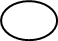      ไม่อนุมัติ								.......................................                                                              (นายสะอารี  เจะมะสอง)                                                            นายกองค์การบริหารส่วนตำบลธารคีรี